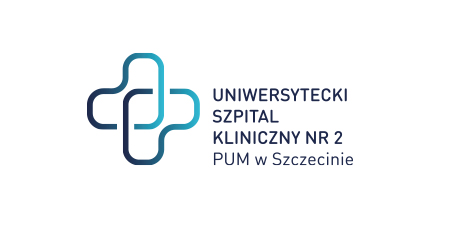 al. Powstańców Wielkopolskich 72 70-111 Szczecin	                Szczecin, dnia 27-03-2024rSygnatura: ZP/220/26/24Dotyczy: postępowania o udzielenie zamówienia publicznego pn.: „Utrzymanie w stałej sprawności budynków i obiektów w Uniwersyteckim Szpitalu Klinicznym nr 2 PUM w Szczecinie, poprzez świadczenie usług konserwacyjno – naprawczych i usuwanie awarii w branżach: ogólnobudowlanej, elektrycznej, sanitarnej, ślusarsko – stolarskiej oraz instalacji gazów medycznych.Wyjaśnienia 1W związku z wpłynięciem do Zamawiającego pytań dotyczącego treści Specyfikacji Istotnych Warunków Zamówienia, zgodnie z art. 135 Ustawy z dnia 11 września 2019 r. – Prawo zamówień publicznych (Dz.U.2019.2019 t.j. z dnia 2019.10.24 Zamawiający udziela następujących wyjaśnień:Wykonawca IPYTANIE 1SWZ, 1D. Zdolność techniczna lub zawodowa: w tym zakresie Zamawiający wymaga, aby Wykonawca:Dysponuje lub będzie dysponować osobami oraz sprzętem:Warunek ten, w zakresie osób skierowanych przez Wykonawcę do realizacji zamówienia, zostanie uznany za spełniony, jeśli Wykonawca wykaże, że dysponuje zatrudnionymi i skierowanymi do pracy na terenie siedziby Zamawiającego:UWAGA: Osoby wskazane przez Wykonawcę będą realnie uczestniczyć w realizacji zamówienia!!! Pytanie: Naszym zdaniem żądanie docelowej listy osób już na etapie złożenia oferty, jest przejawem nierównego traktowania wykonawców, ponieważ preferuje obecnego wykonawcę i zakłóca konkurencyjność. Zapis powyżej jest także sprzeczny z zapisami paragrafu 7 wzoru umowy, który dopuszcza zmianę osób realizujących usługę w trakcie realizacji umowy.Regułą przetargową jest udowodnienie, że Wykonawca posiada zasoby kadrowe o określonych kwalifikacjach/ spełniające wymagania Zamawiającego na dzień złożenia oferty, jednak zamiana pracownika na innego, równoważnego, spełniającego określone wymagania, jest działaniem swobodnym bez konsekwencji. Prosimy zatem o potwierdzenie, że Zamawiający dopuszcza opisane powyżej zasady w przedmiotowym postępowaniu. OdpowiedźZamawiający nie wyraża zgody na zmianę. Zamawiający nie dostrzega w jaki sposób żądanie docelowej listy osób, odpowiedzialnych za wykonanie umowy, jest przejawem nierównego traktowania Wykonawców. Żądanie to ma na celu zabezpieczenie interesów Zamawiającego i dodatkowe zapewnienie, iż umowa zostanie wykonana w należyty sposób. Zamawiający wzywa Wykonawcę, którego oferta jest najkorzystniejsza spośród złożonych i na tym etapie profesjonalny Wykonawca winien mieć wiedzę kto w jego imieniu będzie realizował umowę. Zamawiający ponadto nie zgadza się z twierdzeniem, iż zapis ten jest sprzeczny z §7 wzoru umowy. Przepis ten co prawda dopuszcza zmianę osób realizujących usługę, jednakże możliwość ta podlega poważnym ograniczeniom, wśród których przede wszystkim znajduje się wyrażenie zgody przez Zamawiającego na taką zmianę.PYTANIE 21.5.Konserwacja w zakresie wentylacji grawitacyjnej, w tym:1.5.2.wykonywanie przeglądów kominiarskich zgodnie z aktualnymi przepisami i przeglądami technicznymi;Pytanie: prosimy o podanie ilości przewodów kominowych podlegających przeglądowi.OdpowiedźNa dzień dzisiejszy umowa, dotycząca wykonywania okresowych przeglądów kominowych jest realizowana przez firmę zewnętrzną. Umowa ważna jest do dn. 29.02.2025 r. Obecny wykonawca zinwentaryzuje liczbę przewodów kominowych.PYTANIE 32.1.       Przedmiotem jest prowadzenie eksploatacji urządzeń energetycznych (w rozumieniu Rozporządzenia Ministra Energii z dnia 28 sierpnia 2019 r Dz.U. 2019 poz. 1830), obsługa, konserwacja i naprawy oraz usuwanie awarii i całodobowe utrzymanie w pełnej sprawności technicznej wszystkich instalacji i urządzeń elektroenergetycznych i elektrycznych, w tym:2.1.1.   stacji transformatorowych składających się z rozdzielni średniego napięcia 15 kV z transformatorami i rozdzielni głównych niskiego napięcia wraz z układami pomiarowymi zgodnie z instrukcjami ruchu i eksploatacji stacji transformatorowych oraz prowadzenie książek ruchowych stacji transformatorowych;2.9.       Wykonywanie okresowych sprawdzeń i badań elektrycznych (zgodnie z obowiązującymi przepisami i normami), obejmujące instalacje elektryczne o napięciu powyżej 1 kV:rozdzielnie WN – 3 szt.;transformatory – 6 szt.;sprzęt dielektryczny-16szt;Lista urządzeń na dzień podpisania umowy wykazuje:2 stacje transformatorowe/ 4 transformatoryPytanie: prosimy o podanie jakie są rzeczywiste ilości urządzeń elektrycznych podlegających przeglądom oraz podanie ich danych technicznych.Odpowiedź:Rozdzielnia WN – 2 szt., transformatory – 4 szt., sprzęt dielektryczny – 16 szt. Dane techniczne zgodnie z SWZ, „Liczba urządzeń na dzień podpisania umowy”.PYTANIE 42.1.6.   obsługa, bieżąca konserwacja i wykonywanie wymaganych przeglądów baterii akumulatorów zgodnie z DTR, prowadzenie paszportów;Pytanie: prosimy o podanie liczby i parametrów baterii akumulatorów podlegających przeglądowi.OdpowiedźZgodnie z SWZ. Baterie przypisane są do urządzeń typu UPS, zgodnie z SWZ. Główne urządzenia elektryczne – ilość UPS 19 szt.PYTANIE 52.4.10. obsługa i bieżąca konserwacja baterii kondensatorów w Rozdzielni Głównej w trafostacji „Akademia Lekarska” nr 1040 szpitala zgodnie z DTR, prowadzeniepaszportów baterii kondensatorów;Pytanie: prosimy o podanie liczby i parametrów baterii kondensatorów podlegających przeglądowiOdpowiedźBK1 – bateria kondensatora 200 kVar / 288 ABK2 – bateria kondensatora 200 kVar 288 APYTANIE 6Dla zachowania bezpieczeństwa i ciągłości pracy obiektów Szpitalnych Zamawiający wymaga, całodobowego utrzymania dyżurów przez co najmniej dwie osoby z odpowiednimi uprawnieniami. Osoby dyżurujące powinny przebywać w tym czasie na terenie Szpitala przy ul. Powstańców Wielkopolskich 72.W innym miejscu mamy informację:Wykonawca w ramach Przedmiotu umowy zobowiązany jest zapewnić pełnienie całodobowego dwuosobowego dyżuru przez wszystkie dni tygodnia na terenie siedziby Zamawiającego przez: 1)           co najmniej 1 osobę posiadającą świadectwo kwalifikacyjne typu E urządzeń grupy I wraz z obsługą agregatów prądotwórczych, 2)           co najmniej 1 osobę, posiadającą świadectwo kwalifikacyjnego typu „E” uprawniające do zajmowania się eksploatacją urządzeń, instalacji i sieci gazów medycznych na stanowisku eksploatacji.Pytanie: rozumiemy, że poza I zmianą (od poniedziałku do piątku w godzinach 7.00-15.00-pt) resztę czasu na terenie szpitala mają być 2 osoby i dopuszczamy ich współdziałanie, aby spełnić wymagania BHP w stosunku do określonych przepisami prac elektrycznych. Prosimy o potwierdzenie.OdpowiedźWykonawca w ramach Przedmiotu umowy zobowiązany jest zapewnić pełnienie całodobowego dwuosobowego dyżuru przez wszystkie dni tygodnia na terenie siedziby Zamawiającego przez: 1)           co najmniej 1 osobę posiadającą świadectwo kwalifikacyjne typu E urządzeń grupy I wraz z obsługą agregatów prądotwórczych, 2)           co najmniej 1 osobę, posiadającą świadectwo kwalifikacyjnego typu „E” uprawniające do zajmowania się eksploatacją urządzeń, instalacji i sieci gazów medycznych na stanowisku eksploatacji.PYTANIE 74.8.       przygotowanie zbiorników do przeglądów i odbiorów UDT;Pytanie: czy koszt przeglądu jest poza ryczałtem? Prosimy o potwierdzenie.OdpowiedźPrzygotowanie zbiorników do przeglądów UDT jest przeprowadzane przez Wykonawcę w ramach umowy. Odbiory UDT są płatne przez Zamawiającego bezpośrednio do UDT.PYTANIE 8Wykonawca zobowiązany jest zabezpieczyć środki transportowe oraz sprzęt w ilości i rodzaju niezbędnym do należytej realizacji zamówienia.Pytanie: Czy takie wyposażenie jak np.: zwyżka będzie refakturowane czy mamy je uwzględnić w ryczałcie?OdpowiedźWymagane jest, żeby Wykonawca posiadał swoje auta dostawcze, Szpital nie udostępnia swoich pojazdów do pełnienia umowy przez Wykonawcę. Wszystkie środki transportowe wewnętrzne oraz środki transportu zewnętrznego, w tym zwyżka do 10 m wysokości roboczej oraz sprzęt niezbędny Wykonawcy do świadczenia usług w ramach wykonywanej umowy, są po stronie Wykonawcy prac.PYTANIE 910.5.     Zamawiający udostępni ponadto Wykonawcy wewnętrzny numer telefoniczny, pod którym Wykonawca przyjmował będzie wszystkie zgłoszenia awarii.Pytanie: czy ww. numer udostępniony będzie bezpłatnie?OdpowiedźZamawiający udostępnia 1 numer telefonu stacjonarnego bezpłatnie. Pozostałe numery telefonów komórkowych do pracowników poszczególnych branż zapewnia Wykonawca.PYTANIE 101. PRZEGLĄDY1.           Wykonawca zobowiązany jest wykonywać przeglądy wyszczególnione w specyfikacji zgodnie z zatwierdzonym przez Dział Techniczny i Inwestycji „Harmonogramem przeglądów”. Wszelkie protokoły sporządzone będą osobno dla każdego budynku. Wykonawca zobowiązany jest przekazywać wszelkie sporządzone protokoły Zamawiającemu w terminie 7 dni.Pytanie: czy Zamawiający może udostępnić dotychczasowy harmonogram przeglądów?OdpowiedźHarmonogram przeglądów przygotowany będzie przez Wykonawcę prac, zgodnie z zapisami umowy, SWZ oraz wymaganiami technicznymi i przepisami prawa budowlanego.PYTANIE 115.           Wykonawca zapewni w siedzibie Zamawiającego 2 osoby przyjmujące zgłoszenia telefoniczne posiadające wysoką kulturę osobistą oraz umiejętności komunikacyjne jak również udokumentowane doświadczenie na równorzędnym stanowisku. Bezwzględnie wymagana jest biegłość w posługiwaniu się j. polskim w mowie i piśmie.Pytanie: w jakich godzinach i w jakim czasie wyżej opisane osoby mają przyjmować zgłoszenia telefoniczne. Czy te osoby w tych godzinach/ dniach mają być na terenie szpitala, czy mogą pracować zdalnie? Rozumiemy, że w pozostałym czasie do zgłaszania awarii obowiązuje numer alarmowy.OdpowiedźDwie osoby przyjmujące zgłoszenia telefoniczne mają świadczyć usługi w siedzibie Wykonawcy, na terenie Szpitala. Osoby te przyjmują również zgłoszenia bezpośrednio od użytkownika, wydają klucze, przekazują sprawy bezpośrednio do pracowników poszczególnych branż.Z poważaniemDyrektor USK-2/podpis w oryginale/Sprawę prowadzi: Przemysław FrączekTel. 91 466-1087E: p.fraczek@usk2.szczecin.pl 